Sunday, February 16, 2014Sunday, February 16, 2014Monday, February 17, 2014Monday, February 17, 2014Tuesday, February 18, 2014Tuesday, February 18, 2014Wednesday, February 19, 2014Wednesday, February 19, 2014Thursday, February 20, 2014Thursday, February 20, 2014Friday, February 21, 2014Friday, February 21, 2014Saturday, February 22, 2014Saturday, February 22, 20146:00AMHandy Manny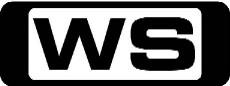 GThe Great Garage Rescue - Part 1 Of 2Join Handy Manny, who with the help of his amazing set of talking tools is the town's expert when it comes to repairs. 6:30AMDoc McStuffinsGUn-burr-able/ Righty-on-LeftyWhen Donny's toy superhero tells Doc that he feels strange, she realizes that his legs were put back on the wrong side of his body and diagnoses him with 'Righty-on-Lefty' syndrome. 7:00AMWeekend Sunrise 'CC'Wake up to a better breakfast with Andrew O'Keefe for all the latest news, sport and weather. 10:00AMThe Morning Show - Weekend 'CC'PGJoin Larry Emdur and Kylie Gillies to catch up on all the highlights from this week's program, including a variety of segments from the latest news, entertainment and other hot topics. 11:00AMDr Oz 'CC'PGAre You Normal Or Nuts? Your Quirks, Dreams And AnxietiesGet answers to your health questions from Dr Oz and other leading doctors, hospitals, associations and authors. 12:00PMProgram T.B.A. **12:30PMProgram T.B.A. **1:30PMProgram T.B.A. **4:30PMBetter Homes And Gardens (R) 'CC'GJoh heads to the country with Sam Armytage to see where new Sunrise host grew up. Three very different takes on the man cave including a backyard observatory. Ed's cooking Whoopee pies, a pub classic steak and peppercorn sauce and baked beans fritters. Graham checks out Toowoomba's stunning Japanese Garden. Build a boulder retaining wall that will stand the test of time. Short on back yard and entertaining space? Rob's curved deck could be the solution. Karen whips up a favourite Indian snack -vegetarian samosas. Tara transforms a renter's lounge room using ingenuity and the hottest looks for less. And meet the fastest dogs in the world with Dr. Harry. 5:30PMCoxy's Big Break 'CC'GTake a break around Australia and beyond with Coxy as he discovers the best food, entertainment and travel destinations. 6:00PMSeven News 'CC'Peter Mitchell presents today's news with Giaan Rooney updating the weather. Sport is with Sandy Roberts. 6:30PMProgram T.B.A. **7:40PMProgram T.B.A. **8:35PMProgram T.B.A. **10:35PMProgram T.B.A. **11:30PMRoyal Pains 'CC'MManimalWith Dmitry staying at Shadow Pond prior to the summit, it's up to Hank to make sure the stubborn Russian is properly caring for his diabetes and taking his insulin. Even with translator Christina aiding Hank as he tries to reason with Dmitry, Dmitry continues to resist. Boris charges Hank with figuring out a way to keep Dmitry healthy both for the short and long term without becoming Dmitry's round-the-clock nursemaid for the rest of his life. Starring MARK FEUERSTIEN, PAUL COSTANZO, RESHMA SHETTY, CAMPBELL SCOTT, KYLE HOWARD, MARK IVANIR, INA BARRON, ANDY MILDER and DAVID FONTENO.12:30AMHannibal (R) 'CC'AV(V)AperitifUnorthodox profiler Will Graham is enlisted by the FBI to catch a serial killer who targets young women. When answers prove elusive, they ask psychiatrist Dr. Hannibal Lecter to consult on the case and the mental strain it is causing Will. Starring HUGH DANCY, MADS MIKKELSEN, CAROLINE DHAVERNAS, LARA JEAN CHOROSTECKI, AARON ABRAMS, LAURENCE FISHBURNE, HETTIENNE PARK and SCOTT THOMPSON.1:30AMHarry's Practice (R) 'CC'GJoin Dr Harry Cooper and Dr Katrina Warren for everything you need to know about animals. 2:00AMHome ShoppingShopping program. 3:00AMHouse Calls To The Rescue (R) 'CC'GOur rescue team answers an SOS from a couple whose backyard BBQ project has become a giant rubble-heap. 4:00AMDr Oz (R) 'CC'PGThe New Face Of Hunger In America - Are You A PaycheckAre you a paycheck away from a food pantry? Dr. Oz tackles the hunger problem in America. 5:00AMSunrise Extra 'CC'Bringing you the best moments of your mornings with the Sunrise team. 5:30AMSeven Early News 'CC'Natalie Barr and Mark Beretta present the latest news, sport and weather from around Australia and overseas. 6:00AMSunrise 'CC'Wake up to a better breakfast with Samantha Armytage and David Koch for all the latest news, sport and weather. 9:00AMThe Morning Show 'CC'PGJoin Larry Emdur and Kylie Gillies each morning for a variety of segments on the latest news, entertainment and other hot topics. 11:30AMSeven Morning News 'CC'The latest news from around Australia and overseas. Presented by Ann Sanders. 12:00PMThe Midday Movie (R) 'CC' (2010)M(V,A)Patricia Cornwell: At RiskA Boston detective is dispatched to Tennessee by his district attorney to crack a cold case that froze up two decades earlier. Starring ANDIE MACDOWELL, DANIEL SUNJATA, ASHLEY WILLIAMS, ANNABETH GISH, DIAHANN CARROLL, MARCIA BENNETT, PAULA BOUDREAU, CHAD CONNELL and DANE DEHAAN.2:00PMThe Daily Edition 'CC'Catch up on all of the hottest issues from today's news and entertainment with lively discussions, interviews and crosses to newsmakers around the country. Presented by Sally Obermeder, Kris Smith, Monique Wright and Tom Williams. 3:00PMThe Chase 'CC'PGFour contestants go into battle against the Chaser as they try to win thousands of pounds. However, standing in the way is their common enemy, the Chaser, one of the finest quiz brains in the UK. Hosted by BRADLEY WELSH.4:00PMSeven News At 4 'CC'Melissa Doyle and Matt White present the latest news, sport and weather from Aus tralia and overseas. 5:00PMDeal Or No Deal (R) 'CC'GJoin Andrew O'Keefe in the exhilarating game show where contestants play for $200,000. 5:30PMMillion Dollar Minute 'CC'GMillion Dollar Minute is a battle of general knowledge, where every correct answer is a step closer to the ultimate test: Can one person, in one minute, win one million dollars? Hosted by SIMON REEVE.6:00PMSeven News 'CC'Peter Mitchell presents today's news with Giaan Rooney updating the weather. Sport is with Tim Watson. 6:30PMToday Tonight 'CC'The latest news and current social issue s presented by a team of reporters. Host ed by Helen Kapalos. 7:00PMHome and Away 'CC'PG7:30PMProgram T.B.A. **8:30PMProgram T.B.A. **10:45PMProgram T.B.A. **11:45PMParks And Recreation 'CC'PGSoda TaxLeslie engages on her first mission as city councillor: passing a city- wide tax on giant sodas. Chris helps Andy get in shape to prepare for his police entrance exam. Meanwhile, Ben struggles to connect with the interns in his office. Starring AMY POEHLER, ROB LOWE, AZIZ ANSARI, NICK OFFERMAN, ADAM SCOTT, RASHIDA JONES, CHRIS PRATT, AUBREY PLAZA, RETTA and JIM O'HEIR.12:15AMHarry's Practice (R) 'CC'GJoin Dr Harry Cooper and Dr Katrina Warren for everything you need to know about animals. 1:00AMHome ShoppingShopping program. 3:30AMSons And Daughters (R) 'CC'GLuke has a shock announcement for Patricia on the day of the wedding. 4:00AMDr Oz (R) 'CC'PGThe Revolutionary Cure For Pain (Magnets)Dr. Oz investigates claims that magnets are changing the face of medicine. 5:00AMSunrise Extra 'CC'Bringing you the best moments of your mornings with the Sunrise team. 5:30AMSeven Early News 'CC'Natalie Barr and Mark Beretta present the latest news, sport and weather from around Australia and overseas. 6:00AMSunrise 'CC'Wake up to a better breakfast with Samantha Armytage and David Koch for all the latest news, sport and weather. 9:00AMThe Morning Show 'CC'PGJoin Larry Emdur and Kylie Gillies each morning for a variety of segments on the latest news, entertainment and other hot topics. 11:30AMSeven Morning News 'CC'The latest news from around Australia and overseas. Presented by Ann Sanders. 12:00PMThe Midday Movie (R) 'CC' (1995)M(S,L,V)SchemesPaul, a middle-aged architect, loses his wife in an accident and is comforted by his best friend's wife. However, her affections are not as innocent as they seem - unknown to Paul. Starring JAMES MCCAFFREY, LESLIE HOPE, JOHN GLOVER, POLLY DRAPER, JOHN DE LANCIE, DEBRA MOONEY, GEORGE WALLACE and ALLISON MACKIE.2:00PMThe Daily Edition 'CC'Catch up on all of the hottest issues from today's news and entertainment with lively discussions, interviews and crosses to newsmakers around the country. Presented by Sally Obermeder, Kris Smith, Monique Wright and Tom Williams. 3:00PMThe Chase 'CC'PGFour contestants go into battle against the Chaser as they try to win thousands of pounds. However, standing in the way is their common enemy, the Chaser, one of the finest quiz brains in the UK. Hosted by BRADLEY WELSH.4:00PMSeven News At 4 'CC'Melissa Doyle and Matt White present the latest news, sport and weather from Aus tralia and overseas. 5:00PMDeal Or No Deal (R) 'CC'GJoin Andrew O'Keefe in the exhilarating game show where contestants play for $200,000. 5:30PMMillion Dollar Minute 'CC'GMillion Dollar Minute is a battle of general knowledge, where every correct answer is a step closer to the ultimate test: Can one person, in one minute, win one million dollars? Hosted by SIMON REEVE.6:00PMSeven News 'CC'Peter Mitchell presents today's news with Giaan Rooney updating the weather. Sport is with Tim Watson. 6:30PMToday Tonight 'CC'The latest news and current social issue s presented by a team of reporters. Host ed by Helen Kapalos. 7:00PMHome and Away 'CC'PG(V)7:30PMProgram T.B.A. **9:00PMWinners & Losers 'CC'PG(S,D)Afternoon DelightFour women are bound together by their shared experience of being the 'losers' in high school. Ten years later, are they ready to become winners? Starring MELANIE VALLEJO, MELISSA BERGLAND, VIRGINIA GAY, ZOE TUCKWELL-SMITH, KATHERINE HICKS, DAMIEN BODIE, STEPHEN PHILLIPS, TOM WREN, TOM HOBBS, JACK PEARSON, DENISE SCOTT, FRANCIS GREENSLADE, SARAH GRACE, MIKE SMITH, PAUL MOORE, PIAGRACE MOON, ANNE PHELAN and SIBYLLA BUDD.10:00PMParenthood 'CC'PGIn Dreams Begin ResponsibilitiesAdam is challenged by Kristina's campaign, while Sarah and Amber struggle to talk to one another about the wedding. Drew tries to get closer to Natalie and Zeek gets a chance to provide big teaching moments to grandkids Sydney and Victor. Crosby handles high-maintenance rockstar Oliver Rome. Starring PETER KRAUSE, LAUREN GRAHAM, DAX SHEPARD, MONICA POTTER, ERIKA CHRISTENSEN, SAM JAEGER, MAE WHITMAN, CRAIG T  NELSON, BONNIE BEDELIA and MAX BURKHOLDER.11:00PMScandal 'CC'AV(V)White Hat's Back OnWith the identity of the mole now closer than ever, Olivia and her team are in very real danger. Meanwhile, the latest White House scandal pushes Cyrus to his limits. Starring KERRY WASHINGTON, COLUMBUS SHORT, GUILLERMO DIAZ, DARBY STANCHFIELD, KATIE LOWES, TONY GOLDWYN, JEFF PERRY, BELLAMY YOUNG and JOSHUA MALINA.12:00AMIt's Always Sunny In PhiladelphiaMReynolds vs. Reynolds: The Cereal DefenceCourt is in session at Paddy's Pub as  Frank and Dennis present their cases to  the rest of the gang. What will the  verdict be?  Starring CHARLIE DAY, GLENN HOWERTON, ROB MCELHENNEY, KAITLIN OLSON and DANNY DEVITO.12:30AMHarry's Practice (R) 'CC'GJoin Dr Harry Cooper and Dr Katrina Warren for everything you need to know about animals. 1:00AMHome ShoppingShopping program. 4:00AMDr Oz (R) 'CC'PG(A)Joel Osteen: Power Of Prayer For Medical MiraclesPastor Joel Osteen sits down with Dr. Oz to discuss the line between faith and medicine. 5:00AMSunrise Extra 'CC'Bringing you the best moments of your mornings with the Sunrise team. 5:30AMSeven Early News 'CC'Natalie Barr and Mark Beretta present the latest news, sport and weather from around Australia and overseas. 6:00AMSunrise 'CC'Wake up to a better breakfast with Samantha Armytage and David Koch for all the latest news, sport and weather. 9:00AMThe Morning Show 'CC'PGJoin Larry Emdur and Kylie Gillies each morning for a variety of segments on the latest news, entertainment and other hot topics. 11:30AMSeven Morning News 'CC'The latest news from around Australia and overseas. Presented by Ann Sanders. 12:00PMThe Midday Movie (R) 'CC' (1998)M(V)Running HomeA young street kid becomes embroiled in the dangerous world of jewel smuggling as he attempts to reunite with his family. Starring CLAUDIA CHRISTIAN, KRISTIAN AYRE, ANDREAS APERGIS, ALEX MCARTHUR, CAROLINE DHAVERNAS, LISA BRONWYN MOORE, ADAM MACDONALD and DEREK EYAMIE.2:00PMThe Daily Edition 'CC'Catch up on all of the hottest issues from today's news and entertainment with lively discussions, interviews and crosses to newsmakers around the country. Presented by Sally Obermeder, Kris Smith, Monique Wright and Tom Williams. 3:00PMThe Chase 'CC'PGFour contestants go into battle against the Chaser as they try to win thousands of pounds. However, standing in the way is their common enemy, the Chaser, one of the finest quiz brains in the UK. Hosted by BRADLEY WELSH.4:00PMSeven News At 4 'CC'Melissa Doyle and Matt White present the latest news, sport and weather from Aus tralia and overseas. 5:00PMDeal Or No Deal (R) 'CC'GJoin Andrew O'Keefe in the exhilarating game show where contestants play for $200,000. 5:30PMMillion Dollar Minute 'CC'GMillion Dollar Minute is a battle of general knowledge, where every correct answer is a step closer to the ultimate test: Can one person, in one minute, win one million dollars? Hosted by SIMON REEVE.6:00PMSeven News 'CC'Peter Mitchell presents today's news with Giaan Rooney updating the weather. Sport is with Tim Watson. 6:30PMToday Tonight 'CC'The latest news and current social issue s presented by a team of reporters. Host ed by Helen Kapalos. 7:00PMHome and Away 'CC'PG7:30PMProgram T.B.A. **8:30PMProgram T.B.A. **10:45PMProgram T.B.A. **11:40PMOlivia Lee: Dirty, Sexy, Funny (R)MA(S,N)Miss Single takes a car salesman for a ride, Technophobe has a wee problem all of her own, and Lady Gatecrasher makes a prize fool of herself at an award ceremony. Hosted by OLIVIA LEE.12:05AMThe Cult (R)M(V)The CommencementThe Commencement begins and some mysterious connections are revealed. Michael works to overthrow Edward before it's too late. But it's not going to be easy and not everyone will get out alive Starring DANIELLE CORMACK, LATHAM GAINES, GARETH REEVES, KATE ELLIOTT, RENATO BARTOLOMEI, SCOTT WILLS, SARA WISEMAN, RACHEL NASH, LISA CHAPPELL, ANDREW GRAINGER, MONISH ANAND, DWAYNE CAMERON, RILEY CHAMBERS, BEDELLE DE RONDE and LINDA MCFETRIDGE.1:00AMHome ShoppingShopping program. 3:30AMSons And Daughters (R) 'CC'GPatricia begins to realise what life with David will be like now that she's broke... and she starts to get very cold feet about the wedding. 4:00AMDr Oz (R) 'CC'PGBiggest Makeover Show Ever: Our Most Amazing HealthDr. Oz rings in his 400th show by celebrating some of his most incredible and inspirational guests. 5:00AMSunrise Extra 'CC'Bringing you the best moments of your mornings with the Sunrise team. 5:30AMSeven Early News 'CC'Natalie Barr and Mark Beretta present the latest news, sport and weather from around Australia and overseas. 6:00AMSunrise 'CC'Wake up to a better breakfast with Samantha Armytage and David Koch for all the latest news, sport and weather. 9:00AMThe Morning Show 'CC'PGJoin Larry Emdur and Kylie Gillies each morning for a variety of segments on the latest news, entertainment and other hot topics. 11:30AMSeven Morning News 'CC'The latest news from around Australia and overseas. Presented by Ann Sanders. 12:00PMThe Midday Movie (R) 'CC' (2003)M(V,H,L,S)Silent WarningsA group of college students begin finding crop circles by the house they've moved into. Following the disappearance of one of them, they begin suspecting something sinister. Starring STEPHEN BALDWIN, A J  BUCKLEY, BILLY ZANE, CALLIE DE FABRY, DAVID O'DONNELL, RANSFORD DOHERTY, KIM ONASCH and MICHELLE BORTH.2:00PMThe Daily Edition 'CC'Catch up on all of the hottest issues from today's news and entertainment with lively discussions, interviews and crosses to newsmakers around the country. Presented by Sally Obermeder, Kris Smith, Monique Wright and Tom Williams. 3:00PMThe Chase 'CC'PGFour contestants go into battle against the Chaser as they try to win thousands of pounds. However, standing in the way is their common enemy, the Chaser, one of the finest quiz brains in the UK. Hosted by BRADLEY WELSH.4:00PMSeven News At 4 'CC'Melissa Doyle and Matt White present the latest news, sport and weather from Aus tralia and overseas. 5:00PMDeal Or No Deal (R) 'CC'GJoin Andrew O'Keefe in the exhilarating game show where contestants play for $200,000. 5:30PMMillion Dollar Minute 'CC'GMillion Dollar Minute is a battle of general knowledge, where every correct answer is a step closer to the ultimate test: Can one person, in one minute, win one million dollars? Hosted by SIMON REEVE.6:00PMSeven News 'CC'Peter Mitchell presents today's news with Giaan Rooney updating the weather. Sport is with Tim Watson. 6:30PMToday Tonight 'CC'The latest news and current social issue s presented by a team of reporters. Host ed by Helen Kapalos. 7:00PMHome And Away 'CC'PG(A)8:00PMCoastwatch Oz 'CC'PGCaught With KetamineAboard a party boat in Sydney Harbour, officers and their drug dogs are kept busy with offender after offender. Fisheries officers deal with a large group stealing cockles from a marine reserve. More officers find an ignorant family who have caught one of the world's most venomous marine animals- the blue-ringed octopus. Then, in bad weather, a boat slips its mooring and is headed toward other yachts. 8:30PMProgram T.B.A. **10:30PMProgram T.B.A. **11:30PMParks And Recreation 'CC'PGHow A Bill Becomes A LawLeslie negotiates with her fellow councilmen to pass a new law extending the community pool hours. When Chris comes up with a new idea to solve people's problems around the city, Ron finds himself filling a pothole for a local mother. Meanwhile, Ben and April decide to take a road trip to visit Leslie and Andy. 12:00AMSpecial (R) 'CC'GMacArthur's DreamJack Thompson presents the story of Australian wool - the building of a nation going behind the scenes of the fashion capitals of the world. 1:00AMHome ShoppingShopping program. 4:00AMDr Oz (R) 'CC'PGNurses' Secrets That Can Save Your LifeNurses tell all: they share top secret medical advice that could help save your life. 5:00AMSunrise Extra 'CC'Bringing you the best moments of your mornings with the Sunrise team. 5:30AMSeven Early News 'CC'Natalie Barr and Mark Beretta present the latest news, sport and weather from around Australia and overseas. 6:00AMSunrise 'CC'Wake up to a better breakfast with Samantha Armytage and David Koch for all the latest news, sport and weather. 9:00AMThe Morning Show 'CC'PGJoin Larry Emdur and Kylie Gillies each morning for a variety of segments on the latest news, entertainment and other hot topics. 11:30AMSeven Morning News 'CC'The latest news from around Australia and overseas. Presented by Ann Sanders. 12:00PMProgram T.B.A. **2:00PMThe Daily Edition 'CC'Catch up on all of the hottest issues from today's news and entertainment with lively discussions, interviews and crosses to newsmakers around the country. Presented by Sally Obermeder, Kris Smith, Monique Wright and Tom Williams. 3:00PMThe Chase 'CC'PGFour contestants go into battle against the Chaser as they try to win thousands of pounds. However, standing in the way is their common enemy, the Chaser, one of the finest quiz brains in the UK. Hosted by BRADLEY WELSH.4:00PMSeven News At 4 'CC'Melissa Doyle and Matt White present the latest news, sport and weather from Aus tralia and overseas. 5:00PMDeal Or No Deal (R) 'CC'GJoin Andrew O'Keefe in the exhilarating game show where contestants play for $200,000. 5:30PMMillion Dollar Minute 'CC'GMillion Dollar Minute is a battle of general knowledge, where every correct answer is a step closer to the ultimate test: Can one person, in one minute, win one million dollars? Hosted by SIMON REEVE.6:00PMSeven News 'CC'Peter Mitchell presents today's news with Giaan Rooney updating the weather. Sport is with Tim Watson. 6:30PMToday Tonight 'CC'The latest news and current social issue s presented by a team of reporters. Host ed by Helen Kapalos. 7:00PMBetter Homes And Gardens 'CC'G8:30PMThe Friday Movie10:45PMProgram T.B.A. **11:45PMThat '70s Show (R) 'CC'PGRamble OnEric and Donna's relationship is strained when she buys him a gaudy, ugly ring that he immediately hates. Fez applies for a job at the Dept Motor Vehicles with surprising results. Starring TOPHER GRACE, LAURA PREPON, ASHTON KUTCHER, MILA KUNIS, WILMER VALDERRAMA, DANNY MASTERSON, DEBRA JO RUPP, KURTWOOD SMITH, TANYA ROBERTS and DON STARK.12:15AMHung (R) 'CC'M(S,L)What's Going On Down Stairs?After spending the night with Kyla, Ray finds out she may not be the woman he thinks she is. Jason's introduction to the 'Wellness Center' brings out Rays competitive side. Starring THOMAS JANE, JANE ADAMS, CHARLIE SAXTON, SIANOA SMIT-MCPHEE, REBECCA CRESKOFF, GREGG HENRY, LENNIE JAMES, STEPHEN AMELL and ANNE HECHE.12:45AMThe Late Movie (R)M(V,S)DerangedAn eccentric psychiatrist, aiming to be in the spotlight, is not willing to let anyone or anything get in her way. Starring JOBETH WILLIAMS, JASON BROOKS, SALLY KIRKLAND, LEO ROSSI, KARI WUHRER, ANICKA HAYWOOD, NICHOLAS READ, SAGE KIRKPATRICK, ROBERT COSTANZO, PETER JASON, DENICE DUFF, GIBBY BRAND and KEVIN BRIEF.3:00AMHome ShoppingShopping program. 4:00AMDr Oz (R) 'CC'PGIs Your Fat Causing Cancer?New studies show a clear connection between obesity and cancer. Learn the five types of cancer that are clearly linked to obesity and what you can do to protect yourself. 5:00AMThat '70s Show (R) 'CC'PGDonna's StoryEric gets upset when Donna publishes a story in the school paper that echoes their relationship. Starring TOPHER GRACE, LAURA PREPON, ASHTON KUTCHER, MILA KUNIS, WILMER VALDERRAMA, DANNY MASTERSON, DEBRA JO RUPP, KURTWOOD SMITH, TANYA ROBERTS and DON STARK.5:30AMThat '70s Show (R) 'CC'PGEric's Hot CousinWhen Eric's cousin Penny, whom he tormented when they were children, comes to visit, he's dazzled by how beautiful she's become. Starring TOPHER GRACE, LAURA PREPON, ASHTON KUTCHER, MILA KUNIS, WILMER VALDERRAMA, DANNY MASTERSON, DEBRA JO RUPP, KURTWOOD SMITH, TANYA ROBERTS and DON STARK.6:00AMSaturday Disney 'CC'GGreat fun and entertainment including your favourite Disney shows, Jessie and Zeke and Luther. Hosted by CANDICE DIXON, NATHAN MORGAN and TEIGAN NASH. 7:00AMWeekend Sunrise 'CC'Wake up to a better breakfast with Andrew O'Keefe and Monique Wright for all the latest news, sport and weather. 10:00AMThe Morning Show - Weekend 'CC'PGJoin Larry Emdur and Kylie Gillies to catch up on all the highlights from this week's program, including a variety of segments on the latest news, entertainment and other hot topics. 12:00PMProgram T.B.A. **1:30PMProgram T.B.A. **3:00PMProgram T.B.A. **5:30PMProgram T.B.A. **6:00PMSeven News 'CC'Peter Mitchell presents today's news with Giaan Rooney updating the weather. Sport is with Sandy Roberts. 7:00PMFamily Movie Special9:00PMThe Saturday Movie11:45PMThat '70s Show (R) 'CC'PGOver The Hills And Far AwayWhen Bob insists that Donna check out Marquette while Eric looks at University Wisconsin, Eric is worried that going to separate colleges will be bad for their relationship. Jackie's also worried when she can't get a promise from Hyde that he'll be faithful, even for a single weekend. Starring TOPHER GRACE, LAURA PREPON, ASHTON KUTCHER, MILA KUNIS, WILMER VALDERRAMA, DANNY MASTERSON, DEBRA JO RUPP, KURTWOOD SMITH, TANYA ROBERTS and DON STARK.12:15AMHung (R) 'CC'MA(S,L)I, SandeeTanya finds out Charlie has skipped bail, and asks Missy to help track him down. Lenore declares war on Tanya and the Wellness Centre, and Ray worries about his ability to please women - especially Jessica. Starring THOMAS JANE, JANE ADAMS, CHARLIE SAXTON, SIANOA SMIT-MCPHEE, REBECCA CRESKOFF, GREGG HENRY, LENNIE JAMES, STEPHEN AMELL and ANNE HECHE.12:45AMCelebrity Juice (R) 'CC'MA(S,L)Christine Bleakley And Olly MursKeith Lemon hosts this hilarious celebrity panel show, where guests are quizzed on their knowledge of the entertainment industry and their peers. Tonight's guests include Christine Bleakley And Olly Murs. 1:30AMThe Late Movie (R) (1971)GLittle Jungle BoyThe story of a twelve year-old boy who grows up in the jungle with animals but is kidnapped and taken to Singapore. 3:00AMHarry's Practice (R) 'CC'GJoin Dr Harry Cooper and Dr Katrina Warren for everything you need to know about animals. 3:30AMIt Is Written OceaniaPG(A)Len Barnard: Angels Over TogobaReligious Program 4:00AMHome ShoppingShopping program. 5:00AMDr Oz (R) 'CC'PG(A)Dr. Oz Gives Back: Largest Free Health ClinicDuring the largest free health clinic of its kind, Dr. Oz met some remarkable patients, who otherwise would have gone untreated. 